MAAK ‘N VERSKIL 3 – BIDWeek 1- Bybel -  en hoe die Bybel mense verander.Week 2 – Twyfel en hoe ons aksie moet neem teen ongeloof.Week 3 – Bid en hoe om meer te bid en tyd te maak vir jou Verlosser.Net om so bietjie te trurat – Bybel lees : Matthew 6:7-18Die pastorale kogres in Boston. Die pastor sit in die vliegtuig op die pad van Massachusets… by die venster sit iemand wat besig is om te bid… hy dink ag great nou sit ek langs ‘n Christen. Ek sal maar nie veel sê oor my pastorale amp net nou voel die persoon uit. Toe die persoon klaar is sê hy… ek sien jys ‘n Christen want jyt nou ‘n hele ruk gebid. Nee sê die man eks ‘n satanic. Daar is ‘n pastorale konferensie in Boston en sowat 400 sataniste kom bymekaar om teen die pastore te bid… Melbourne elke dag 12pm kom sataniste bymekaar en bid vir die verval vd stad. God roe pons tot gebed.Die wapens van ons stryd is nie vleeslik nie, maar geestelik. Daar was ‘n onlangse studie gedoen onder 40k mense 8-80jr1 keer ;n week selfs net kerk bywoning’ verskil2 keer ook. 3 keer eweskielik iets wat gebeur, maar 4 keer eweskielik gebeur iets.Eensaamheid drop 40%Agressie en woede 32% dropBitterheid in verhoudings drop 40%Alkoholisme drop 57%Geestelik stagnant drop 60%Ponografie – 61%Deel jou geloof op 200%Dissipelskap op 213% The ResearchThe phrase “how to pray” receives 131,742 unique monthly searches on YouTube in America – according to KeywordTool.ioThe phrase “how to pray” receives 14,800 unique monthly searches on Google in America – according to KeywordTool.ioPopular query variations include “prayer for strength,” “prayer for healing,” and “prayer for children“Prayer is the most popular spiritual discipline amongst Christians (Protestant Mainline, Protestant Non-Mainline, and Catholic)More than half (55%) of Americans say they pray every dayIn 2017, nearly three-quarters (74%) of Americans prayed to God at least once per weekNo doubt about it, prayer is the most popular spiritual discipline.But how should we pray?Should we petition God on our behalf? Should we ask God to make us more like Him? Should we simply pray The Lord’s Prayer as Jesus instructed?Similar to studying the Bible, the people in your church and community are hungry to understand prayer. EK EN JY MOET HUL LEER. IS JY GEREGTIG OM HUL TE LEER MAW WEET JY HOE. IMAGINE EK WIL JOU TRAIN MAAR WEET OOK NIE HOE NIE.So kom ons help mekaar vandag om mekaar aan te moedig om meer tyd in gebed te spandeer… Party sê hul kan nie bid nie.. wat van by die tafel waar julle eet. Nie om te kritiseer nie – eerder te identifiseer en dat God Homself Manifesteer in ons lewens en harte.Die beste gebed wat ons kan opoffer is verseker Jesus se Model gebed. Baie mense sukkel om die model gebed te onthou. Ek dink die wat ‘n gereformeerde agtergrond het onthou dit beter as die gewone Pinkster mense. Te min tyd word gegee aan die belangrikste doktrines en gebed is die belangrikste geestelike dissipline. Gebed is ‘n geselsie wat jy aan die gang sit met jou Verlosser. Stemtoon, ensParty mense kry mos eweskielik ‘n heilige stemtoon in gebed…Gebed is waar ek en jy tyd maak vir die Here,T – TydigWanneer bid ‘n mens? Daniel het 3 keer ‘n dag in sy kamer ingegaan en gaan bid. Hulle het beplan om hom vas te trek oor sy werk, maar kon niks kry om hom skuldig te maak van iets behalwe in sy godsdiens dat hy die Here aanroep tydig en ontydig…. Dit was seker die mees ontydigste tyd, maar Daniel laat nie dit hom afsit nie.. Hy gaan groot. Hy gaan en gooi homself voor die aangesig van sy God. Daar is baie haters wat graag wil sien dat jy onder gaan. Moet hul nie eers probeer baklei nie. Gee hul vir die Here. Kruip weg agter die Here.Moet nie dat omstadighede bepaal hoe en wanneer jy moet bid nie. Baie mense begin mos net te bid wanneer dit sleg gaan… wanneer dit goed gaan vergeet hul. I JOHANNES 5:14  'En dit is die vrymoedigheid wat ons teenoor Hom het, dat Hy ons verhoor as ons iets vra volgens sy wil. 'Y – YwerigWatse ywer…. Lyk dit darem asof jy wil praat? Ons het nie meer programme ens nodig in die kerk nie. Ons het manne nodig wat kan bid en God se aangesig kan soek. Die gelykenis vd Fariseer en die Tollenaar Lukas 18:9-14 Die een brag in sy gebed wat hy alles vir Here doen die ander een slaan himself op die bors.A man had a habit of grumbling at the food his wife placed before him at family meals. Then he would ask the blessing. One day after his usual combination complaint-prayer, his little girl asked, “Daddy, does God hear us when we pray?”“Why, of course,” he replied. “He hears us every time we pray.”She paused on this a moment, and asked, “Does He hear everything we say the rest of the time?”“Yes, dear, every word,” he replied, encouraged that he had inspired his daughter to be curious about spiritual matters. However, his pride was quickly turned to humility at his daughter’s next question.“Then, which does God believe?”D – DoelgerigWaarvoor en waaroor bid jy?‘n pa kom na Jesus oor sy kind in Markus 9:23-25 - 'En Jesus sê vir hom: Wat dit betref — as jy kan glo, alle dinge is moontlik vir die een wat glo. En dadelik roep die vader van die kind met trane uit en sê: Ek glo, Here, kom my ongeloof te hulp! En toe Jesus sien dat 'n skare bymekaar stroom, het Hy die onreine gees bestraf en vir hom gesê: Jou stom en dowe gees, Ek gebied jou, gaan uit hom uit en kom nooit weer in hom nie. '“I’d rather be able to pray than be a great preacher; Jesus Christ never taught His disciples how to preach, but only how to pray.”—D. L. MoodyDie model gebed van Jesus het ‘n doelgerigte strategie. Jesus begin om God te verheerlik…. Dit is maar eers heelwat later wat brood aangespreek word en ander behoeftes. A teacher asked a little boy, “Johnny, tell me frankly, do you say your prayers before you eat?”Johnny replied, “I don't have to, my mom is a good cook!”Toe 10000’de mense by die stadion gaan bid vir reen… net een meisie het sambreel saamgeneem.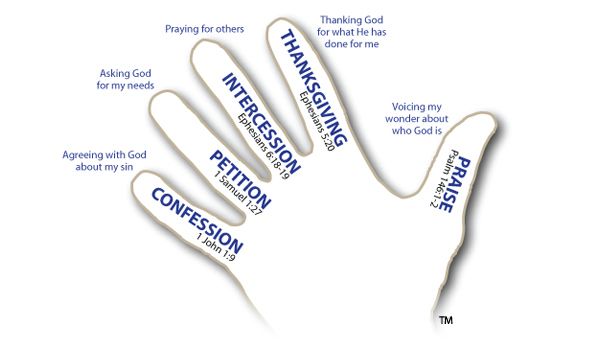 